«Формируем здоровый образ жизни у дошкольника»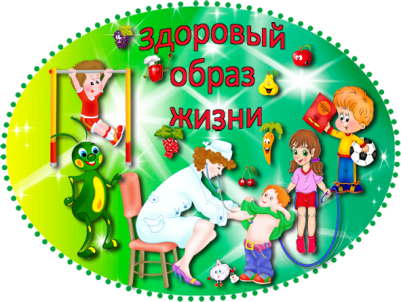 Здоровый образ жизни – это деятельность человека, направленная  на сохранение здоровья.“Здоровье не всё, но всё без здоровья – ничто”.                                     (Сократ.)ПОМНИТЕ!!!Основными компонентами здорового образа жизни являются:1. Рациональное  питание.2. Регулярные физические нагрузки.3. Личная  гигиена.4. Закаливание организма.5. Отказ от вредных привычек.ДОБРЫЕ СОВЕТЫ1. Каждый новый день начинайте с утренней гимнастики и улыбки.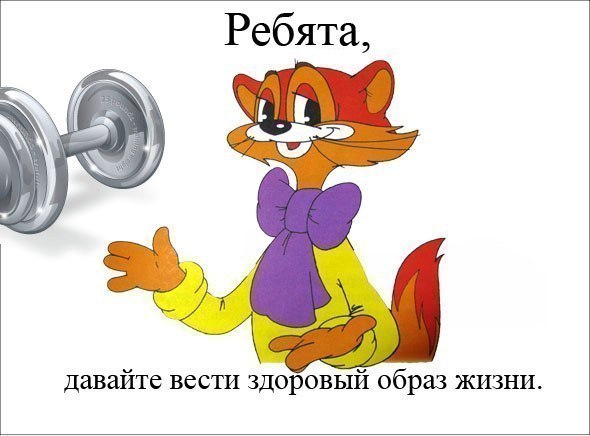 2. Соблюдайте режим дня.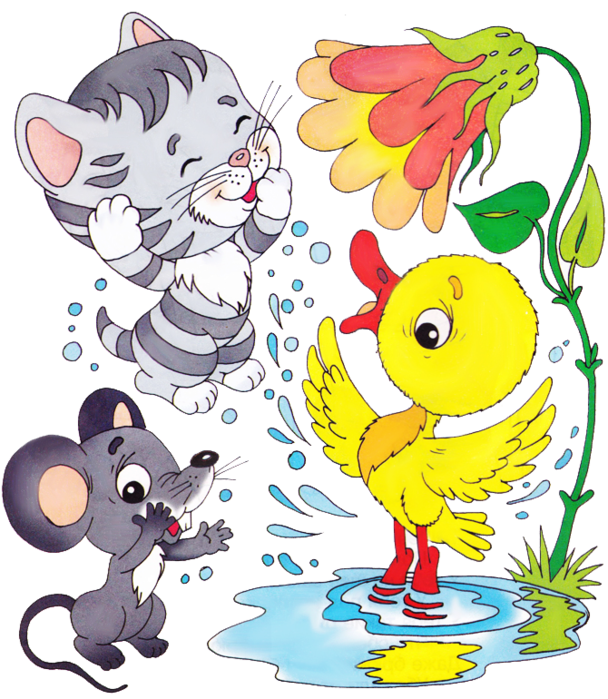 Больше читайте книги, меньше смотрите телевизор.4. Не бывает плохих детей, бывают плохие поступки.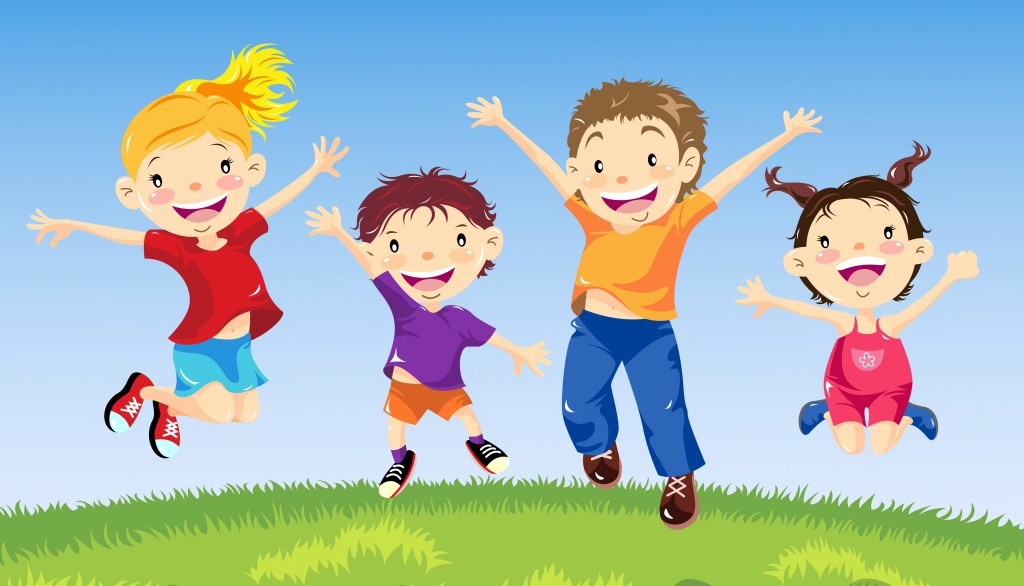 5. Положительное отношение к себе - основа психологического выживания6. Личный пример здорового образа жизни - лучше всяких бесед о нем.7. Закаливайтесь - солнце, воздух и вода- наши лучшие друзья8. Лучший вид отдыха - прогулка с семьей на свежем воздухе.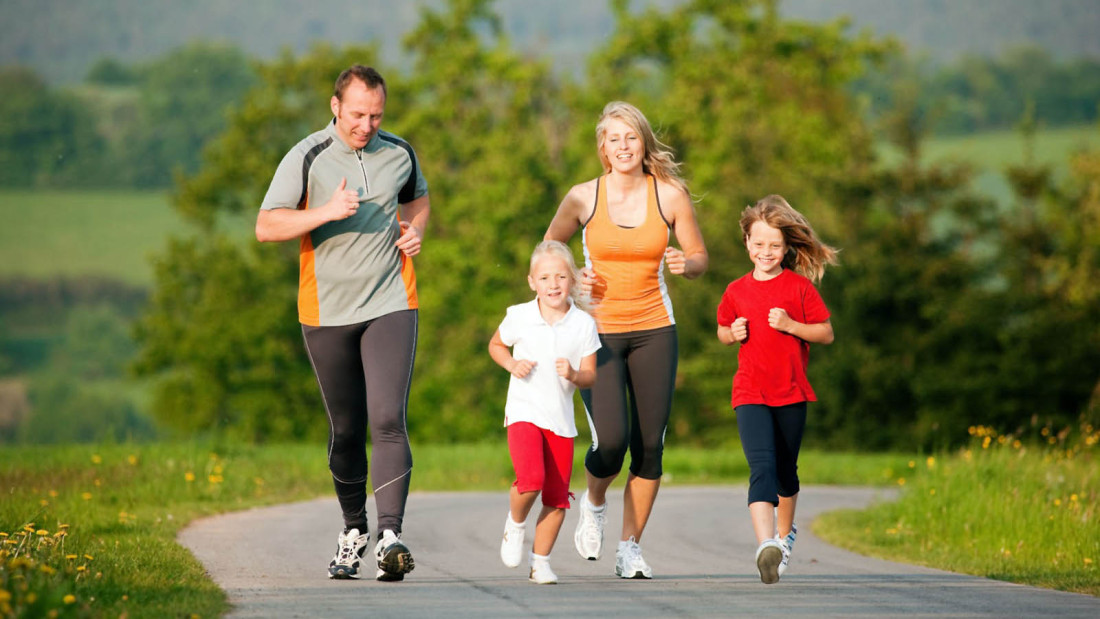 9. Помните: простая пища самая полезная для здоровья.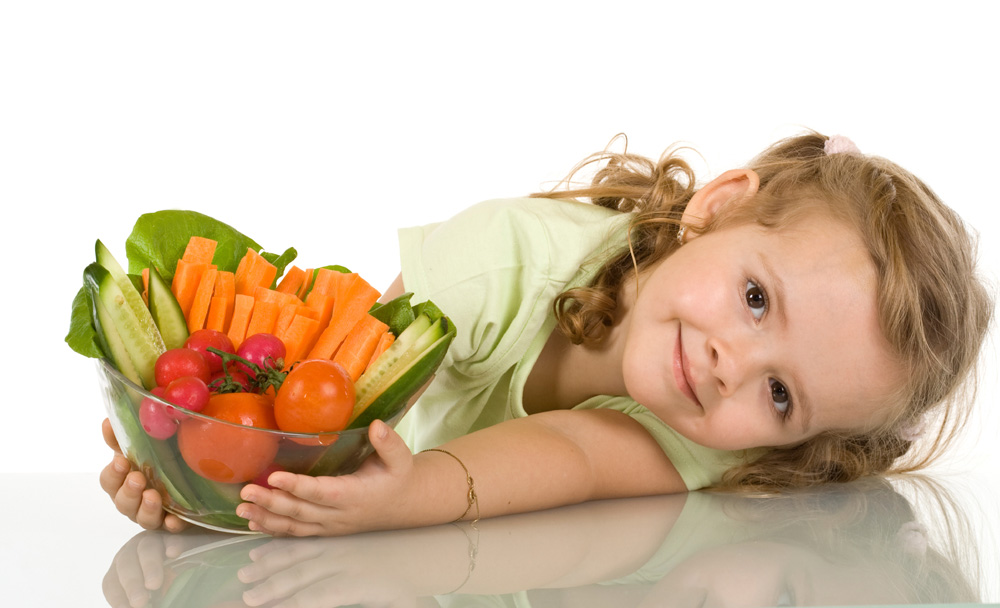 10. Лучшее развлечение для ребёнка - совместная игра с родителями.11. С раннего детства воспитывайте у своих детей привычку заниматься физкультурой и спортом!12. Воспитывайте в своих детях уважение к людям, занимающимся спортом!13. Рассказывайте о своих спортивных достижениях в детстве и юности!
ПОМНИТЕ!!!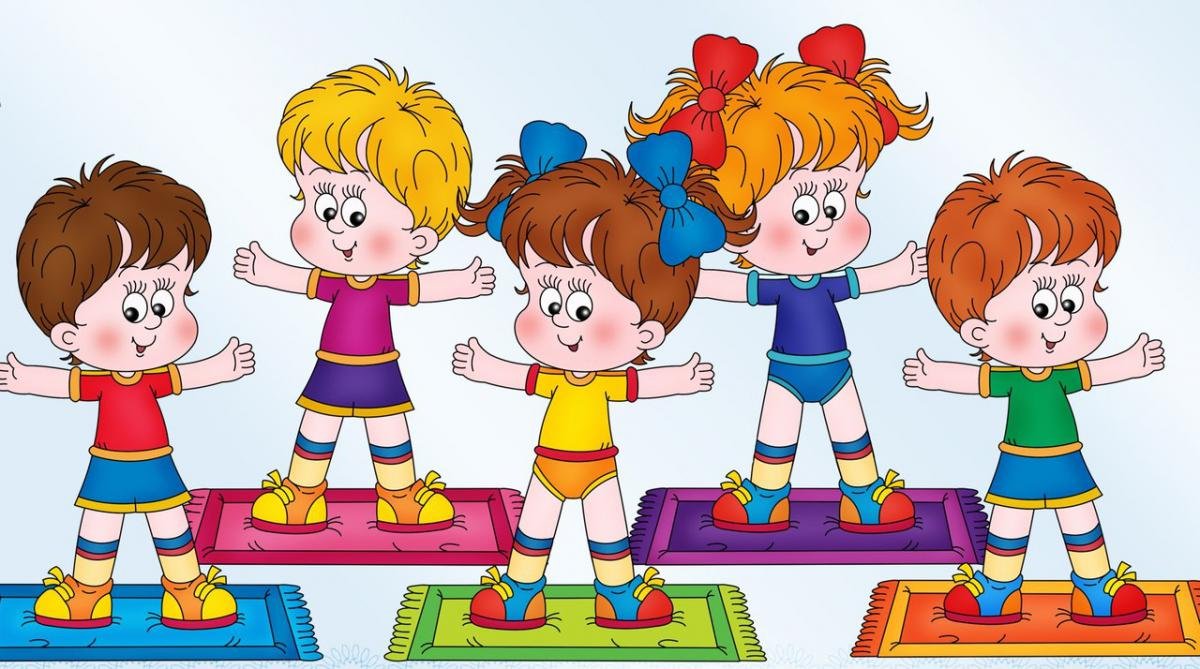 О здоровье детей должны заботиться родители.Приучайте ребенка к физическим нагрузкам с самого детства. Активные движения повышают устойчивость ребёнка к заболеваниям, вызывают мобилизацию защитных сил организма, повышаю деятельность лейкоцитов. Недостаток движений  (гиподинамия)  вызывает изменения в центральной нервной системе, которые могут привести к эмоциональной напряженности и неустойчивости, к нарушению обмена веществ в организме, к снижению работоспособности организма. Полезными будут и процедуры закаливания.Лучший способ привить ребенку здоровый образ жизни – пример родителей.Здоровая и счастливая семья обязательно воспитает таких же детей.